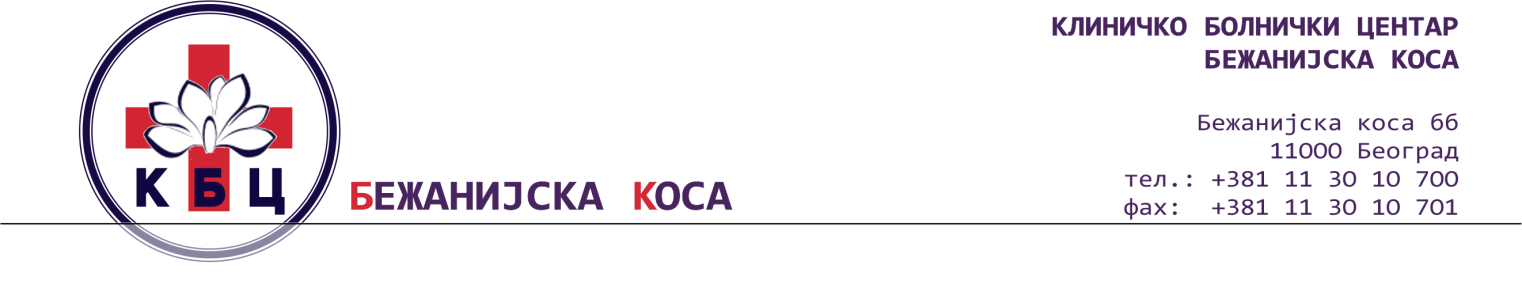 Број: 7081/5Датум: 24.09.2019. годинеРЕПУБЛИКА СРБИЈАКЛИНИЧКО БОЛНИЧКИ ЦЕНТАР „БЕЖАНИЈСКА КОСА“ –БЕОГРАДБеоград, Бежанијска коса б.б.КОНКУРСНА ДОКУМЕНТАЦИЈАПОСТУПАК ЈАВНЕ НАБАВКЕ МАЛЕ ВРЕДНОСТИЈН МВ 18У/19ОДРЖАВАЊЕ СЕРВЕРСКЕ И МРЕЖНЕ ИНФРАСТРУКТУРЕза период од 12 месеци_________________________________________________________Београд, септембар 2019. годинеСАДРЖАЈ:Конкурсна документација има 38 страна.ОБРАЗАЦ ЗА КОВЕРАТ(исећи по овој линији)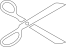 (исећи по овој линији)Напомена: Горњи део попунити, исећи по горњим линијама и залепити на полеђини коверте/кутије.Доњи део исећи по доњим линијама и залепити на предњу страну коверте/кутије.(исећи по овој линији)ПРИМАЛАЦ:КБЦ „БЕЖАНИЈСКА КОСА“Бежанијска коса б.б.11000 БеоградПОНУДАЈН МВ 18У/19НЕ ОТВАРАТИ !(исећи по овој линији)На основу члана 39 и члана 61. Закона о јавним набавкама („Сл. гласник РС” бр. 124/12, 14/15 и 68/15 у даљем тексту: ЗЈН), члана 6. Правилника о обавезним елементима конкурсне документације у поступцима јавних набавки и начину доказивања испуњености услова („Сл. гласник РС” бр. 29/13 и 104/13), Одлуке о покретању поступка бр. 7081/1 од 23.09.2019.године и Решења о именовању чланова комисије бр. 7081/2 од 23.09.2019.године, Комисија за јавну набавку услуга – Одржавање серверске и мрежне инфраструктуре, сачинила јеКОНКУРСНУ ДОКУМЕНТАЦИЈУ ЗАЈН МВ 18У/19				1. Општи подаци о јавној набавци1.1.  Назив, адреса и интернет страница наручиоцаКлиничко болнички центар „Бежанијска коса“-Београд, 11080 Београд, Бежанијска коса бб. Интернет страница наручиоца: www.bkosa.edu.rsМатични број:…………………………………………...07039743Шифра делатности: …………………………………… 85110ПИБ: …………………………………………………… 100200745Текући рачун: …………………………………………. 840-633-661-541.2.   Врста поступка јавне набавкеУ складу са чл. 39 ЗЈН спроводи се ПОСТУПАК ЈАВНЕ НАБАВКЕ МАЛЕ ВРЕДНОСТИ,  након доношења одлуке о покретању поступка ЈН МВ 4У/18На ову набавку ће се примењивати: Закон о јавним набавкама („Сл. гласник РС“ бр. 124/12, 14/15 и 68/15); Закон о општем управном поступку у делу који није регулисан законом о јавним набавкама (Сл.        лист СРЈ", бр. 33/97, 31/01, “Сл. Гласник РС“ бр. 30/10 и 18/16);Закон о облигационим односима након закључења уговора о јавној набавци ("Сл. лист СФРЈ", бр.         29/78, 39/85, 57/89 и "Сл. лист СРЈ" 31/93); Технички прописи везани за услуге која су предмет јавне набавкеПравилници које је објавило министарство финансија везано за поступак јавне набавке („Сл.        Гласник РС бр. 29 од 29.03.2013. године и број 31 од 05.04.2013. године) Материјални прописи који ближе регулишу предмет јавне набавке или услове предвиђене у        конкурсној документацији.1.3    Циљ поступкаПоступак јавне набавке се спроводи ради закључења оквирног споразума са једним понуђачем на период до 12 месеци.1.4.   Лица за контакт Гордана Вићентијевић, Урош Папић javne.nabavke@bkosa.edu.rsТелефон број 011/2095-636, у времену од 9,00- 12,00 часова.Подаци о предмету јавне набавке2.1.	Опис предмета набавке – услуга - Одржавање серверске и мрежне инфраструктуреза период од 12 месеци;		Назив и ознака из општег речника набавке: 		72267100 - Одржавање софтвера за информационе технологије2.2.	Јавна набавка није обликована по партијама.2.3.	Врста, техничке карактеристике (спецификације), квалитет, количина и опис добара, радова или услуга, начин спровођења контроле и обезбеђивања гаранције квалитета, рок извршења, место извршења или испоруке добара, евентуалне додатне услуге и сл.Предмет услуга је одржавање серверске и мрежне инфраструктуре и резрвни делови за серверску и мрежну инфраструктуру.Спецификација услуга:Редовно одржавањe серверске и мрежне инфраструктутре КБЦ БК – по позивуВанредно одржавање серверске и мрежне инфраструктутре КБЦ БК – интервентно по позивуСнимање постојећег стања ИС КБЦ БК са анлизом и препорукама унапређења ИС           *Анализа система које се односе на инфраструктуру и корисничке апликације           *Дефинисање препорука за побољшања у складу са стандардима у области које се односе            *Категоризација препоручених измена по приоритету имплементације (високи, средњи, н низак ниво)           *Препоруке за унапређење ИС Спецификација резервних делова:Напомена: Пожељно је да потенцијални понуђач ради припреме понуде изврши увид у постојећу серверску и мрежну инфраструктуру. Заинтересовани Понуђач је свој долазак треба да најави минимум 24 сата раније. Контакт одсек медицинске информатике, електронска пошта: informatika@bkosa.edu.rs.3.1. ОБАВЕЗНИ УСЛОВИ ЗА УЧЕШЋЕ У ПОСТУПКУ ЈАВНЕ НАБАВКЕИЗ ЧЛАНА. 75. ЗЈНПраво на учешће у овом поступку јавне набавке има понуђач који испуњаваобавезне услове за учешће у поступку јавне набавке дефинисане чланом 75. ЗЈН. Уколико понуду подноси група понуђача сви чланови групе понуђача дужни суда доставе доказе да испуњавају услове из члана 75. став 1., тачке 1) - 4). и члана 75., став 2. ЗЈН. Уколико понуђач подноси понуду са подизвођачем, понуђач је дужан да за подизвођача достави доказе да испуњава услове из члана 75. став 1. тач. 1) до 4) ЗЈН. У складу са чланом 78. став 5. ЗЈН лице које је уписано у регистар понуђача није дужно да приликом подношења понуде/пријаве доказује испуњење обавезних услова за из члана 75. ЗЈН.3.1.1.Услов из члана 75. став 1., тачка 1) ЗЈН - да је понуђач регистрован код надлежног органа, односно уписан у одговарајући регистар;3.1.2.Услов из члана 75. став 1., тачка 2) ЗЈН- да понуђач и његов законски заступник није осуђиван за неко од кривчних дела као члан организоване криминалне групе, да није осуђиван за кривична дела против привреде, кривична дела против животне средине, кривично дело примања или давања мита, кривично дело преваре;3.1.3. Услов из члана 75. став 1., тачка 4) ЗЈН- да је понуђач измирио доспеле порезе, доприносе и друге јавне дажбине у складу са прописима Републике Србије или стране државе када има седиште на њеној територији;	Понуђач који има издвојену(е) пословну(е) јединицу(е) изван главног седишта има обавезу да измири доспеле порезе, доприносе и друге јавне дажбине у складу са прописима локалне самоуправе где се издвојена(е)  пословна(е)  једница(е) налази(е).3.1.4. Услов из члана 75. став 2.  ЗЈН- да понуђач при састављању понуде, изричито наведе да је поштовао обавезе које произилазе из важећих прописа о заштити на раду, запошљавању и условима рада, заштити животне средине, као и да нема забрану обављања делатности која је на снази у време подношења понуде.3.2. Упутство како се доказује испуњеност обавезних услова из члана 75. ЗЈНИспуњеност услова из члана 75. став 1. ЗЈНправно лице као понуђач, или подносилац пријаве, доказује достављањем следећих доказа:3.2.1.Услов из члана 75. став 1., тачка 1) ЗЈНДоказ за правна лица: Извод из регистра Агенције за привредне регистре, односно извод из регистра надлежног Привредног суда.за предузетнике: Извод из регистра Агенције за привредне регистре, односно извод из одговарајућег регистра.Овај доказ понуђач доставља и за подизвођача, односно достављају га сви чланови групе понуђача;3.2.2. Услов из члана 75. став 1., тачка 2) ЗЈНДоказ:за правна лица:1) Извод из казнене евиденције, или уверењe основног суда на чијем подручју се налази седиште домаћег правног лица, односно седиште представништва или огранка страног правног лица, којим се потврђује даправно лице није осуђивано за кривична дела против привреде, кривична дела против животне средине, кривично дело примања или давања мита, кривично дело преваре;2) Извод из казнене евиденције Посебног одељења за организовани криминал Вишег суда у Београду, којим се потврђује даправно лице није осуђиваноза неко од кривичних дела организованог криминала; 3) Извод из казнене евиденције, односно уверење надлежне полицијске управе МУП-а, којим се потврђује да законски заступник понуђача није осуђиван за кривична дела против привреде, кривична дела против животне средине, кривично дело примања или давања мита, кривично дело преваре и неко од кривичних дела организованог криминала (захтев се може поднети према месту рођења или према месту пребивалишта законског заступника). Уколико понуђач има више законских заступника дужан је да достави доказ за сваког од њих. Доказ:за предузетнике и физичка лица: 1) Извод из казнене евиденције, или уверење надлежне полицијске управе МУП-а, којим се потврђује да није осуђиван за неко од кривичних дела као члан организоване криминалне групе, да није осуђиван за кривична дела против привреде, кривична дела против животне средине, кривично дело примања или давања мита, кривично дело преваре.Захтев се може поднети према месту рођења или према месту пребивалишта.Овај доказ понуђач доставља и за подизвођача, односно достављају га сви чланови групе понуђача;	Доказ не може бити старији од два месеца пре отварања понуда.3.2.3. Услов из члана 75. став 1., тачка 4) ЗЈНДоказ:1. УверењеПореске управе Министарства надлежног за послове финансија да је измирио доспеле порезе и доприносе;2. Уверење надлежне управе локалне самоуправе да је измирио обавезе по основу изворних локалних јавних прихода или потврду Агенције за приватизацију да се понуђач налази у поступку приватизације. Понуђач који има издвојену пословну(е) јединицу(е)ван главног седишта понуђача, има обавезу да достави уверење надлежне управе локалне самоуправе на којој се издвојена пословна јединица налази да је измирио обавезе по основу изворних локалних јавних прихода, односно да је  измири доспеле порезе, доприносе и друге јавне дажбине у складу са прописима локалне самоуправе где се издвојена пословна једница налази.Овај доказ понуђач доставља и за подизвођача, односно достављају га сви чланови групе понуђача.Доказ не може бити старији од два месеца пре отварања понуда.3.2.4. Услов из члана 75. став 2.  ЗЈНДоказ: Потписан о оверен образац изјаве.Изјава мора да буде потписана од стране овлашћеног лица понуђача и оверена печатом. Уколико понуду подноси група понуђача, изјава мора бити потписана од стране овлашћеног лица сваког понуђача из групе понуђача и оверена печатом.	У складу са чланом 78. став 5. ЗЈН лице које је уписано у регистар понуђача није дужно да приликом подношења понуде/пријаве доказује испуњење обавезних услова из члана 75. ЗЈН.Уместо доказа из чл. 75 став 1. тачка 1) до 4) ЗЈН понуђач може доставити изјаву на меморандуму понуђача да је уписан у Регистар понуђача који се води код Агенције за привредне регистре. Уз изјаву понуђач поднеси и копију решења о усвајању регистрационе пријаве у регистар понуђача са навођењем интернет странице на којој се може извршити провера података.4.1. ДОДАТНИ  УСЛОВИ ЗА УЧЕШЋЕ У ПОСТУПКУ ЈАВНЕ НАБАВКЕ ИЗ ЧЛАНА. 76. ЗЈНПонуђач који учествује у поступку ове јавне набавке, мора испунити додатне услове за учешће у поступку јавне набавке који су дефинисани чланом 76. ЗЈН.Додатне услове група понуђача испуњава заједно.4.1.1. Додатни услов из члана 76. став 2.  ЗЈН – финансијски капацитет  -  да у последњих 6 месеци, који претходе месецу у коме је објављен позив за подношење понуда, није био у блокади дуже од 30 дана непрекидно4.1.2. Додатни услов из члана 76. став 2.  ЗЈН - кадровски капацитет-Да има минимум по 2 (два) запослена или радно ангажована лица (ССС или ВСС) а сертификована из области:Microsoft Certified IT Professional (MCITP) Server AdministratorMicrosoft Certified Technology Specialist (MCTS) Server VirtualizationVMware Certified Advanced Professional  - Data Center Administration VMware Certified Advanced Professional  - Data Center Design VMware Certified Professional on vSphere 6.5VMware Certified Professional – Desktop & MobilityVMware Certified Professional – Network Virtualization Да има минимум по 1 (једано) запослено или радно ангажовано лице (ССС или ВСС) а сертификовано из области:Microsoft Certified Technology Specialist (MCTS) ExchangeMicrosoft Certified IT Professional (MCITP) Enterprise AdministratorCertified Information Systems Security Professional-(CISSP)VMware Certified Professional – Cloud Management and Automation4.1.3 . Додатни услов из члана 76. став 2 ЗЈН – пословни капацитетПонуђач мора доставити документ (потврда) од независног ауторизованог сертификационог тела, којим се потврђује да је понуђач  ISO 9001 сертификован (да има уведен систем управљања квалитетом у области пружања услуга испоруке, интеграције и подршке у области интеграцијских, виртуалних и клауд информационо комуникационих технологија).Понуђач мора доставити документ (потврда) од независног ауторизованог сертификационог тела, којим се потврђује да је понуђач ISO 22301 сертификован (да има уведен систем управљања континуитетом пословања у области пружања услуга испоруке, интеграције и подршке у области интеграцијских, виртуалних и клауд информационо комуникационих технологија) Понуђач мора доставити документ (потврда) од независног ауторизованог сертификационог тела, којим се потврђује да је понуђач ISO 27001 Information security managment сертификован (да има уведен систем управљања сугурношћу информација у области пружања услуга испоруке, интеграције и подршке у области интеграцијских, виртуалних и клауд информационо комуникационих технологија) 4.2.  Упутство како се доказује испуњеност додатних услова из члана 76. ЗЈН  и других додатних услова из члана 76.ЗЈНИспуњеност додатних услова из члана 76. став 2. ЗЈН,правно лице као понуђач, или подносилац пријаве, доказује достављањем следећих доказа:4.2.1. Додатни услов из члана 76. став 2.  ЗЈН – финансијски капацитетДоказ: 2) Потврда о броју дана неликвидности коју издаје Народна банка Србије, Принудна наплата, Одељење за пријем, контролу и унос основа и налога, а која обухвата период од последњих 6 месеци који претходе месецу у коме је објављен позив. Посебне напомене:1) Наведене  доказе понуђач није у обавези да доставља уколико су подаци јавно доступни на интернет страници Агенције и Народне банке Србије. 2) У случају подношења заједничке понуде, задати услов о неопходном финансијском капацитету, чланови групе понуђача испуњавају заједно.3) Уколико понуђач наступа са подизвођачем, за подизвођача не доставља тражене доказе о финансијском капацитету, већ је дужан је да сам испуни задати услов.4.2.2.Додатни услов из члана 76. став 2.  ЗЈН - кадровски капацитетДоказ:-	Потврда или копија сертификата и копије М образаца-	Потврда или копија сертификата о завршеној обуци произвођача пасивне мрежне опреме и копије М образаца запослених4.2.3. Додатни услов из члана 76. став 2 ЗЈН – пословни капацитетДоказ:-	Потврда произвођача или копија сертификата                         5. КРИТЕРИЈУМ ЗА ОЦЕЊИВАЊЕ ПОНУДА И ДОДЕЛУ УГОВОРА5.1. Критеријум за оцењивање понуда и доделу уговора  Критеријум за оцењивање понуда и доделу уговора о јавној набавци услуга – Одржавање серверске и мрежне инфраструктуре – је  „ економски најповољнија понуда “. 1. Цена редовног месечног прегледа.....................................40 пондера2. Цена радног сата за редовне одржавање.................................20 пондера3. Цена радног сата за ванредно (хаваријско) одржавање.................................40 пондера Формула по којој се одређује број пондера на основу критеријума економски најповољнија понуда. Б - број пондера; Б= А x Ц мин           ЦиА - максималан број пондера за критеријум;Ц мин. - најнижа понуђена цена у динарима; Ци - понуђена цена у динарима;5.1. Елементи критеријума на основу којих ће наручилац извршити доделу уговора у ситуацији када постоје две или више понуда са истом економском понудом  У ситуацији када постоје две или више понуда са истим бројем пондера, Наручилац ће доделити уговор оном понуђачу који је остварио већи број пондера према критеријуму цена хитних поправки. У случају да применом резервног критеријума наручилац не може да донесе одлуку о додели уговора, наручилац ће уговор доделити понуђачу који буде извучен путем жреба. Наручилац ће писмено обавестити све понуђаче који су поднели понуде о датуму када ће се одржати извлачење путем жреба. Жребом ће бити обухваћене само оне понуде које имају једнак број пондера применом оба критеријума. Извлачење путем жреба наручилац ће извршити јавно, у присуству понуђача, и то тако што ће називе понуђача исписати на одвојеним папирима, који су исте величине и боје, те ће све те папире ставити у кутију одакле ће извући само један папир. Понуђачу чији назив буде на извученом папиру ће бити додељен уговор. УПУТСТВО ПОНУЂАЧИМА КАКО ДА САЧИНЕ ПОНУДУ1.Понуда мора бити састављена на српском језику.Понуђач може, у делу који се односи на техничке карактеристике, квалитет и техничку документацију, да доставља документа и на енглеском, немачком, шпанском, руском или франсуском језику. У случају да наручилац у поступку прегледа и оцене понуда утврди да би део понуде који је достављен на страном језику требало да буде преведен на српски језик, понуђачу има рок од 3 дана у којем је дужан да изврши превод тог дела понуде и достави га наручиоцу.У случају спора релевантна је верзија конкурсне документације, односно понуде, на српском језику.2. Начин на који понуда мора бити састављена и начин попуњавања образаца који су дати у конкурсној документацији( попуњавању података који су саставни део образаца)Понуђач подноси и доставља понуду која мора бити сачињена из 2 (два) посебна дела.Сваки од ових посебних делова садржи документа и обрасце који су наведени у конкурсној документацији.Сваки од два дела понуде мора бити повезан у посебне целине, у две посебне фасцикле које НИСУ СПОЈЕНЕ.Прва страна фасцикле треба да буде провидна, а документа се улажу у фасциклу бушењем листова са леве стране.Сваку страну (документ) који се улаже у посебне фасцикле понуђач треба да обележи редним бројем у доњем десном углу стране.У случају да понуду подноси група понуђача, све обрасце попуњава, потписује и оверава податке понуђач који је посебним актом сачињеним између чланова који чине групу понуђача одређен као носилац посла.2.1. Делови имају називе: Део 1 и Део 2.2.1.1. Део 1Садржај Дела 1 чине докази о испуњености услова за учествовање у поступку из члана 75. и 76. ЗЈН,на начин како је то наведено у конкурсној документацији.2.1.2. Део 2СадржајДела  2 чине образац понуде и остали обрасци и документа који се достављају уз понуду, на начин како је то наведено у конкурсној документацији.2.1.3. Понуда се сматра исправном ако испуњава и остале захтеве и услове из конкурсне документације и ако испуњава остале одредбе Закона о јавним набавкама (без обзира да ли су све релевантне одредбе ЗЈН наведене у конкурсној документацији).Докази о испуњености услова могу се достављати у неовереним копијама, а наручилац може пре доношења одлуке о додели уговора, захтевати од понуђача, чија је понуда на основу извештаја комисије за јавну набавку оцењена као најповољнија, да достави на увид оригинал или оверену копију свих или појединих доказа.Ако је понуђач доставио изјаву из члана 77. став 4. ЗЈН, наручилац може пре доношења одлуке о додели уговора да тражи од понуђача чија је понуда оцењена као најповољнија да достави на увид оригинал или оверену копију свих или појединих доказа о  испуњености услова.Ако понуђач чија је понуда оцењена као најповољнија у року од пет дана од дана упућивања позива не достави на увид оригинал или оверену копију тражених доказа, наручилац ће његову понуду одбити као неприхватљиву.Понуђач није дужан да доставља доказе који су јавно доступни на интернет страницама надлежних органа и да наведе који су то докази.Наручилац неће одбити као неприхватљиву понуду зато што не садржи доказ одређен ЗЈН или конкурсном документацијом, ако је понуђач, навео у понуди интернет страницу на којој су тражени подаци јавно доступни.Уколико је доказ о испуњености услова електронски документ, понуђач доставља копију електронског документа у писаном облику, у складу са законом којим се уређује електронски документ, осим уколико подноси електронску понуду када се доказ доставља у изворном електронском облику.2.1.4. Упутство о начину слања и попуњавања образацаУ складу са чланом 20. ЗЈН, понуђачу се конкурсна документација доставља путем електронске поште, у WORD (doc.) и/или EXCEL (xls.) формату.У складу са чланом 20. став 6. ЗЈН, заинтересовано лице/понуђач/кандидат, који је путем електронске поште (или факсом) примио конкурсну документацију (или било који други документ из поступка јавне набавке), ДУЖАН да на исти начин, оном од кога је документ примио, потврди пријем тог документа.Електронска потврда о пријему конкурсне документације (или било ког другог документа из поступка јавне набавке) коју достави заинтересовано лице/понуђач/кандидат, претставља доказ да је извршено достављање докумената.2.1.5. Након попуњавања и штампања образаца, овлашћено лице понуђача потписује и оверава обрасце печатом.Обрасце који су део конкурсне документацији, односно податке који у њима морају бити попуњени, понуђач може да попуни  и штампаним словима, јасно, читљиво, хемијском оловком, а овлашћено лице понуђача ће их након попуњавања потписати и оверити печатом.Образац понуде не може се попуњавати графитном оловком или фломастером.Свака учињена исправка мора бити оверена печатом и потписана од стране овлашћеног лица. Свакo бељење или подебљавање бројева мора се парафирати и оверити од стране овлашћеног лица.Уколико понуђачи подносе заједничку понуду, група понуђача може да се определи да обрасце дате у конкурсној документацији потписују и печатом оверавају сви понуђачи из групе понуђача или група понуђача може да одреди једног понуђача из групе који ће попуњавати, потписивати и печатом оверавати обрасце дате у конкурсној документацији.2.1.6.Рок за подношење понуде је 04.10.2019. године до 8:00 часова.Понуда се сматра благовременом ако је у архиву наручиоца на адреси Наручиоца, Бежанијска коса бб, Београд, пристигла закључно са 04.10.2019. године до 08:00 часова.Неблаговременом  ће  се  сматрати  понуда  понуђача  која  није  стигла  у  архиву наручиоца на адреси Бежанијска коса, Београд закључно са  04.10.2019. године до 08:00 часова, без обрзира на начин достављања.Ако је поднета понуда неблаговремена, наручилац ће је по окончању поступка отварања вратити неотворену понуђачу, са назнаком да је поднета неблаговремено.Отварање понуда је јавно и одржаће се одмах након истека рока за подношење понуда,  дана 04.10.2019. године у 10:00 часова.Отварање понуда ће се обавити у просторијама наручиоца, КБЦ "Бежанијска коса", Београд, Зграда старе поликлинике – јавне набавке.Отварању понуда могу присуствовати сва заинтересована лица.Представници понуђача морају имати овлашћење за учешће у поступку отварања понуда, које ће предати Комисији за јавну набавку приликом отварања понуда.Одлука о додели уговора биће донета у року од 10 дана од дана отварања понуда.3. Могућност  подношења понуде за поједине партије  или за све партијеЈавна набавка није обликована по партијама.4. Могућност  подношења понуде са варијантамаНије могуће поднети понуду са варијантама.  5. Начин измене, допуне и опозива понуде у смислу члана 87. став 6. ЗЈНУ року за подношење понуда понуђач може изменити, допунити или опозвати своју понуду, на начин који је одређен за подношење понуде. Понуђач је дужан да јасно назначи који део понуде мења, односно која документа накнадно доставља.По истеку рока за подношење понуда понуђач не може да повуче нити да мења своју понуду. Уколико понуђач промени или повуче своју понуду, или уколико не потпише уговор о јавној набавци када је његова понуда изабрана као најповољнија, наручилац је овлашћен да уновчи гаранцију дату уз понуду (ако је она тражена).  Измена, допуна или опозив понуде се може поднети непосредно (лично) или путем поште на адресу наручиоца. Понуђач подноси измену, допуну или опозив понуде у затвореној коверти овереној печатом. Понуђач може да поднесе само једну понуду.Измену, допуну или опозив понуде треба доставити на адресу: КБЦ „Бежанијска коса“ Бежанијска коса бб, Београдса назнаком:„Измена понуде за јавну набавку ЈН МВ 18У/19 - НЕ ОТВАРАТИ” или„Допуна понудеза јавну набавкуЈН МВ 18У/19- НЕ ОТВАРАТИ” или„Опозив понудеза јавну набавкуЈН МВ 18У/19 - НЕ ОТВАРАТИ”  или„Измена и допуна понуде за јавну набавку ЈН МВ 18У/19- НЕ ОТВАРАТИ”.На полеђини коверте или на кутији навести назив и адресу понуђача. У случају да понуду подноси група понуђача, на коверти је потребно назначити да се ради о групи понуђача и навести називе и адресу свих учесника у заједничкој понуди.По истеку рока за подношење понуда понуђач не може да повуче нити да мења своју понуду.6. Самостална понудаПонуђач који је самостално поднео понуду не може истовремено да учествује у заједничкој понуди или као подизвођач, нити може да учествује у више заједничких понуда.У понуди (обрасцу понуде), понуђач наводи на који начин подноси понуду, односно да ли подноси понуду самостално, или као заједничку понуду, или подноси понуду са подизвођачем.7. Делимично извршење понуде од стране подизвођача Понуђач који понуду подноси са подизвођачем дужан је да у обрасцу понуде наведе проценат укупне вредности набавке који ће поверити подизвођачу и/или део предмета набавке који ће извршити преко подизвођача.Проценат укупне вредности набавке који ће бити поверен подизвођачу не може бити већи од 50 %.Ако понуђач у понуди наведе да ће делимично извршење набавке поверити подизвођачу, дужан је да наведе назив подизвођача. Уколико уговор између наручиоца и понуђача буде закључен, тај подизвођач ће бити наведен у уговору.Понуђач је дужан да наручиоцу, на његов захтев, омогући приступ код подизвођача, ради утврђивања испуњености тражених услова.Понуђач је дужан да за подизвођаче достави доказе о испуњености обавезних услова из члана 75. став 1. тачке  1) до 4)  ЗЈН,  а доказ о испуњености услова из члана 75. став 1. тачка 5) за део набавке који ће извршити преко подизвођача.Ако је за извршење дела јавне набавке чија вредност не прелази 10% укупне вредности јавне набавке потребно испунити обавезан услов из члана 75. став 1. тачка 5), понуђач може доказати испуњеност тог услова преко подизвођача којем је поверио извршење тог дела набавке.Понуђачу потпуности одговара наручиоцу за извршење обавеза из поступка јавне набавке, односно за извршење уговорних обавеза, без обзира на број подизвођача.8. Заједничка понудаПонуду може поднети група понуђача. Сваки понуђач из групе понуђача мора да испуни обавезне услове из члана 75. став 1. тач. 1) до 4) ЗЈН, а додатне услове испуњавају заједно.Услов из члана 75. став 1. тачка 5) ЗЈН дужан је да испуни понуђач из групе понуђача којем је поверено извршење дела набавке за који је неопходна испуњеност тог услова. Саставни део заједничке понуде је споразум којим се понуђачи из групе међусобно и према наручиоцу обавезују на извршење јавне набавке, а који садржи податке:1) податке о члану групе који ће бити носилац посла, односно који ће поднети понуду и који ће заступати групу понуђача пред наручиоцем;2)опис послова сваког од понуђача из групе понуђача у извршењу уговора.Понуђачи који поднесу заједничку понуду одговарају неограничено солидарно према наручиоцу.Задруга може поднети понуду самостално, у своје име, а за рачун задругара или заједничку понуду у име задругара.Ако задруга подноси понуду у своје име за обавезе из поступка јавне набавке и уговора о јавној набавци одговара задруга и задругари у складу са законом.Ако задруга подноси заједничку понуду у име задругара за обавезе из поступка јавне набавке и уговора о јавној набавци неограничено солидарно одговарају9. Захтеви наручиоца у погледу траженог начина и услова плаћања, гарантног рока, и других околности од којих зависи прихватљивост 9.1. Захтеви у погледу начина, рока и услова плаћања.Плаћање се врши уплатом на рачун понуђача, у року до 30 дана од дана извршења услуге и испостављања уредног рачуна.Понуђач не може тражити аванс.	9.2. Захтев у погледу начина, рока и места извршења услугеВреме почетка пружања услуге је не дуже од 3 дана од дана потписивања уговора.Место извршења услуге: КБЦ»Бежанијска коса»9.3. Захтев у погледу гарантног рока Период гаранције не може бити краћи од периода гаранције који предвиђа произвођач за оригиналне резервне делове. Период гаранције услуге одржавања серверске опреме и мрежне инфраструктуре не може бити краћи од уобичајеног периода гаранције коју даје понуђач за услугу исте врсте и обима.10. Валута и начин на који мора да буде наведена и изражена цена у понудиЦена мора бити исказана у динарима, без и са пореза на додату вредност.Износ ПДВ-а мора бити посебно наведен, као и укупна цена понуде са ПДВ-ом.Ако понуђена цена укључује увозну царину и друге даџбине, понуђач је дужан да тај део одвојено искаже у динарима у обрасцу понуде.Цена је фиксна и не може се мењати до коначног извршења уговора.          Наручилац може да одбије понуду због неуобичајено ниске цене.У складу са чланом 92. ЗЈН, неуобичајено ниска цена је понуђена цена која значајно одступа у односу на тржишно упоредиву ценуи изазива сумњу у могућност извршења јавне набавке у складу са понуђеним условима.Ако наручилац оцени да понуда садржи неуобичајено ниску цену, од понуђача ће захтевати да детаљно образложи све њене саставне делове које сматра меродавним, а нарочито наводе у погледу економике начина градње, производње или изабраних техничких решења, у погледу изузетно повољних услова који понуђачу стоје на располагању за извршење уговора или у погледу оригиналности производа, услуга или радова које понуђач нуди.Рок за достављање одговора на захтев наручиоца за детаљно образложење свих делова цене, износи 3 (три) дана од дана пријема захтева.Наручилац ће по добијању образложења проверити меродавне саставне елементе понуде.11. Средства обезбеђења Као средство обезбеђења којим понуђач обезбеђују испуњење својих обавеза у поступку јавне набавке, као и испуњење својих уговорних обавезапонуђач подноси меницу или банкарску гаранцију.11.1.Меница за озбиљност понудеПонуђач је дужан да уз понуду достави сопствену бланко меницу са меничним овлашћењем за озбиљност понуде, која се издаје на износ у висини од 10% од понуђене цене без ПДВ-а.Меница мора бити регистрована у надлежном регистру Народне банке Србије. Меница мора бити оверена печатом и потписана од стране лица овлашћеног за заступање.Уз меницу мора бити достављена копија картона депонованих потписа који је издат од стране пословне банке коју понуђач наводи у меничном овлашћењу – писму.	Наручилац ће уновчити гаранцију дату за озбиљност понуде у следећим случајевима:	- уколико понуђач након истека рока за подношење понуда повуче или жели да измени своју понуду,	- уколико понуђач чија је понуда изабрана као најповољнија не потпише уговор о јавној набавци.11.2.Меница за добро извршење послаПонуђач коме је додељен уговор је дужан да одмах по закључењу уговора достави сопствену бланко меницу са меничним овлашћењем за добро извршење посла, која се издаје на износ у висини од 10% од укупне вредности уговора без ПДВ-а. Меница мора бити регистрована у надлежном регистру Народне банке Србије. Меница мора бити оверена печатом и потписана од стране лица овлашћеног за заступање.Уз меницу мора бити достављена копија картона депонованих потписа који је издат од стране пословне банке коју понуђач наводи у меничном овлашћењу – писму.	Наручилац ће уновчити меницу дату за добро извршење посла уколико понуђач не изврши своју уговорну обавезу у року и на начин предвиђен уговором.У случају да понуђач у тренутку закључења уговора не достави меницу за добро извршење посла, плаћање по уговору неће бити извршено до тренутка достављања тражене гаранције.12. Начин на који понуђач може тражити додатне информације и појашњењаЗаинтересовано лице може, у писаном облику, путем електронске поште, поштом или телефаксом, тражити од наручиоца додатне информације или појашњења у вези са припремањем понуде, најкасније 5 (пет) дана пре истека рока за подношење понуда. Приликом подношења захтева за додатним информацијама или појашњењима понуђач је у обавези да прецизира захтев на начин да наведе део конкурне документације на који се информација/појашњење/питање односи.Рок за достављање захтева за додатним информацијама истиче у 13 часова, 5 дана пре истека рока за подношење понуда и након тог рока наручилац нема обавезу одговарања на касније примљене захтеве за додатним појашњењима. Наручилац ће у року од 3 (три) дана од дана пријема захтева, послати одговор у писаном облику и истовремено ту информацију објавити на Порталу јавних набавки и на својој интернет страници.      Комуникација у вези са додатним информацијама, појашњењима и одговорима врши се на начин одређен чланом 20. ЗЈН (електронском поштом, поштом или телефаксом).Захтев за додатним информацијама или појашњењима у вези са припремањем понуде заинтересовано лице ће упутити на адресу наручиоца: КБЦ „Бежанијска коса“, Београд, Бежанијска коса бб, електронска адрeса:  javne.nabavke@bkosa.edu.rs;„Захтев за додатним информацијама или појашњењима конкурсне документације - јавна набавка услуга ЈН MВ 18У/19“. Телефонски позиви ради тражења додатних информација или појашњења у вези са припремањем понуде нису дозвољени.У случају да наручилац има потребу да измени или допуни конкурсну документацију осам или мање дана пре истека рока за подношење понуда, продужиће рок за подношење понуда и објавити  обавештење о продужењу рока за подношење понуда на Порталу јавних набавки.13. Начину на који се могу захтевати додатна објашњења од понуђача после отварања понуда и вршити контрола код понуђача односно његовог подизвођачаНаручилац може да захтева од понуђача додатна објашњења која ће му помоћи при прегледу, вредновању и упоређивању понуда, а може да врши и контролу (увид) код понуђача односно његовог подизвођача.Наручилац не може да дозволи промену елемената понуде који су од значаја за примену критеријума за доделу уговора, односно промену којом би се понуда која je неодговарајућа или неприхватљива учинила одговарајућом, односно прихватљивом.Наручилац може, уз сагласност понуђача, да изврши исправке рачунских грешака уочених приликом разматрања понуде по окончаном поступку отварања понуда.У случају разлике између јединичне и укупне цене, меродавна је јединична цена. Ако се понуђач не сагласи са исправком рачунских грешака, наручилац ће његову понуду одбити као неприхватљиву.14. Обавезе понуђача да при састављању понуде поштује обавезе које произилазе из важећих прописа о заштити на раду, запошљавању и условима рада, заштити животне средине, као и да гарантује да је ималац права интелектуалне својине (ако ту својину поседује).Наручилац може од понуђача захтевати достављање одговарајућих доказа којим се доказује испуњење обавеза које произлазе из важећих прописа о заштити на раду, запошљавању и условима рада,заштити животне средине и заштити права интелектуалне својине (ако је понуђач носилац права интелектуалне својине). 15. Накнада за коришћење патента, као и одговорност за повреду заштићених права интелектуалне својинеНакнаду за коришћење патената, као и одговорност за повреду заштићених права интелектуалне својине трећих лица, сноси понуђач.16. Начин и рок за подношења захтева за заштиту права понуђача и броја рачуна на који је подносилац захтева приликом подношења захтева дужан да уплати таксу одређену ЗЈНЗахтев за заштиту права подноси се Републичкој комисији, а предаје наручиоцу.Захтев за заштиту права може се поднети у току целог поступка јавне набавке, против сваке радње наручиоца, осим ако ЗЈН није другачије одређено.Захтев за заштиту права којим се оспорававрста поступка, садржина позива за подношење понуда или конкурсне документације сматраће се благовременим ако је примљен од стране наручиоца најкасније седам дана пре истека рока за подношење понуда, а у поступку јавне набавке мале вредности и квалификационом поступку ако је примљен од стране наручиоца три дана пре истека рока за подношење понуда, без обзира на начин достављања.У случају подношења захтева за заштиту права из претходног става, долази до застоја рока за подношење понуда.После доношења одлуке о додели уговора, одлуке о закључењу оквирног споразума, одлуке о признавању квалификације и одлуке о обустави поступка, рок за подношење захтева за заштиту права је десет дана од дана пријема одлуке, а у случају јавне набавке мале вредности је пет дана од дана пријема одлуке.На достављање захтева за заштиту права сходно се примењују одредбе о начину достављања одлуке из члана 108. ст. 6. до 9. ЗЈН.Примерак захтева за заштиту права подносилац истовремено доставља Републичкој комисији.Захтевом за заштиту права не могу се оспоравати радње наручиоца предузете у поступку јавне набавке ако су подносиоцу захтева били или могли бити познати разлози за његово подношење пре истека рока за подношење захтева, а подносилац захтева га није поднео пре истека тог рока.Ако је у истом поступку јавне набавке поново поднет захтев за заштиту права од стране истог подносиоца захтева, у том захтеву се не могу оспоравати радње наручиоца за које је подносилац захтева знао или могао знати приликом подношења претходног захтева.О поднетом захтеву за заштиту права наручилац обавештава све учеснике у поступку јавне набавке, односно објављује обавештење о поднетом захтевуна Порталу јавних набавки, најкасније у року од 2 (два)  дана од дана пријема захтева за заштиту праваПодносилац захтева је дужан да на рачун буџета Републике Србије, број жиро рачуна: 840-30678845-06, шифра плаћања: 153 или 253, позив на број: подаци о броју или ознаци јавне набавке поводом које се захтев подноси, сврха: такса за ЗЗП,  назив наручиоца,број или ознака јавне набавке поводом које се захтев подноси, корисник: Буџет Републике Србије, назив и адреса подносиоца захтева за заштиту права, уплати таксу у износу:1) 60.000 динара у поступку јавне набавке мале вредности и преговарачком поступку без објављивања позива за подношење понуда;2)120.000 динара ако се захтев за заштиту права подноси пре отварања понуда и ако процењена вредност није већа од 120.000.000 динара;3)250.000 динара ако се захтев за заштиту права подноси пре отварања понуда и ако је процењена вредност већа од 120.000.000 динара;4) 120.000 динара ако се захтев за заштиту права подноси након отварања понуда и ако процењена вредност није већа од 120.000.000 динара;5) 120.000 динара ако се захтев за заштиту права подноси након отварања понуда и ако збир процењених вредности свих оспорених партија није већа од 120.000.000 динара, уколико је набавка обликована по партијама;6) 0,1 % процењене вредности јавне набавке, односно понуђене цене понуђача којем је додељен уговор, ако се захтев за заштиту права подноси након отварања понуда и ако је та вредност већа од 120.000.000 динара;7) 0,1 % збира процењених вредности свих оспорених партија јавне набавке, односно понуђене цене понуђача којима су додељени уговори, ако се захтев за заштиту права подноси након отварања понуда и ако је та вредност већа од 120.000.000 динара.Свака странка у поступку сноси трошкове које проузрокује својим радњама.Ако захтев за заштиту права није основан, наручилац ће писаним захтевом тражити надокнаду трошкова насталих по основу заштите права.Захтев за заштиту права задржава даље активности наручиоца у поступку јавне набавке, до доношења одлуке о поднетом захтеву за заштиту права.Ако је захтев за заштиту права поднет након закључења уговора у складу са чланом 112. став 2. ЗЈН, наручилац не може извршити уговор о јавној набавци до доношења одлуке о поднетом захтеву за заштиту права, осим ако Републичка комисија на предлог наручиоца не одлучи другачије.Детаљније информације о уплати таксе за подношење захтева за заштиту права понуђача могу се наћи на сајту Републичке Комисије за заштиту права у поступцима јавних набавки. 17. Рок за закључење уговора Наручилац ће закључити уговор о јавној набавци са понуђачем којем је додељен уговор у скалду са чланом 112.  и чланом 113. ЗЈН, у року од 8 (осам) дана од дана протека рока за подношење захтева за заштиту праваПосле доношења одлуке о додели уговора, рок за подношење захтева за заштиту права је 10 (десет) дана од дана пријема одлуке . Ако понуђач којем је додељен уговор одбије да закључи уговор о јавној набавци, наручилац може да закључи уговор са првим следећим најповољнијим понуђачем.18. Начин достављања доказаДокази о испуњености услова могу се достављати у неовереним копијама.Наручилац може пре доношења одлуке о додели уговора, захтевати од понуђача, чија је понуда на основу извештаја комисије за јавну набавку оцењена као најповољнија, да достави на увид оригинал или оверену копију свих или појединих доказа.19. Трошкови припремања понудеТрошкове припреме и подношења понуде сноси искључиво понуђач и не може тражити од наручиоца накнаду трошкова.Ако је поступак јавне набавке обустављен из разлога који су на страни наручиоца, наручилац ће понуђачу надокнади трошкове прибављања средства обезбеђења, под условом да је понуђач тражио накнаду тих трошкова у својој понуди.20. Обавештење о употреби печатаПриликом сачињавња понуде понуђачи нису у обавези да користе печат.                                                                    Комисија за ЈН МВ 18У/19  										ДЕО 1Списак доказа о испуњености услова за учествовање у поступку из члана 75. и 76 ЗЈН Докази се слажу се по следећем редоследу:I Докази из члана 75.1. Доказ: Услов из члана 75. став 1. тачка 1), 2), 3) и 5) ЗЈН1) изјава којом под пуном материјалном и кривичном одговорношћу потврђује да испуњава услове за учешће у поступку јавне набавке из члана 75. ЗЈН,  дефинисане овом конкурсном документацијом.2. Доказ: Услов из члана 75. став 2.  ЗЈН1) Потписан и оверен образац изјаве.II Докази из члана 76. 1. Доказ: Додатни услови из члана 76. став 2.  ЗЈН – финансијски капацитетДокази наведени на страни 8 конкурсне документације.III Средство финансијског обезбеђења за озбиљност понуде- Средство финансијског обезбеђења наведено на страни 16 конкурсне документације.Напомена: ова страница(е) је саставни део  Дела 1 ( нулта страна)ИЗЈАВА О ПОШТОВАЊУ ОБАВЕЗА  ИЗ ЧЛ. 75. СТ. 2. ЗАКОНАНа основу члана 75. став 2. Закона о јавним набавкама, као заступник понуђача дајем следећу И З Ј А В УПонуђач________________________________________у поступкујавне набавке мале вредности услуга -Одржавање серверске и мрежне инфраструктуре,ЈН МВ 18У/19, поштовао је обавезе које произлазе из важећих прописа о заштити на раду, запошљавању и условима рада, заштити животне средине као и данема забрану обављања делатности која је на снази у време подношења понуде.			М.П.Датум 				Понуђач________________                                                                                  __________________Напомена:Уколико понуду подноси група понуђача,ова изјава мора бити потписана од стране овлашћеног лица сваког понуђача из групе понуђача и оверена печатом.У складу са чланом 26. Закона, ________________________________________, подноси                                                                            (назив понуђача)ИЗЈАВУ О НЕЗАВИСНОЈ ПОНУДИПод пуном материјалном и кривичном одговорношћу потврђујем да сам понуду у поступку јавне набавке мале вредности услуга –Одржавање серверске и мрежне инфраструктуре, ЈН МВ 18У/19 поднео независно, без договора са другим понуђачима или заинтересованим лицима.Напомена: У случају постојања основане сумње у истинитост изјаве о независној понуди, наручулац ће одмах обавестити организацију надлежну за заштиту конкуренције. Организација надлежна за заштиту конкуренције, може понуђачу, односно заинтересованом лицу изрећи меру забране учешћа у поступку јавне набавке ако утврди да је понуђач, односно заинтересовано лице повредило конкуренцију у поступку јавне набавке у смислу закона којим се уређује заштита конкуренције. Мера забране учешћа у поступку јавне набавке може трајати до две године. Повреда конкуренције представља негативну референцу, у смислу члана 82. став 1. тачка 2) Закона. Уколико понуду подноси група понуђача оваизјава мора бити потписана од стране овлашћеног лица сваког понуђача из групе понуђача и оверена печатом.ДЕО 2Образац понуде, спецификација добара и остали обрасци предвиђени конкурсном докуметацијом. Документа се слажу се по следећем редоследу:1.Образац понуде2.Спецификација добара3. Образац трошкова припреме понуде     4. Образац изјаве понуђача о испуњавању додатног услова      5. Модел уговора                                                               ОБРАЗАЦ ПОНУДЕНапомене:Образац понуде понуђач мора да попуни, овери печатом и потпише, чиме потврђује да су тачни подаци који су у обрасцу понуде наведени. Уколико понуђачи подносе заједничку понуду, група понуђача може да се определи да образац понуде потписују и печатом оверавају сви понуђачи из групе понуђача или група понуђача може да одреди једног понуђача из групе који ће попунити, потписати и печатом оверити образац понуде. Напомена:Табелу „Подаци о подизвођачу“ попуњавају само они понуђачи који подносе  понуду са подизвођачем, а уколико има већи број подизвођача од места предвиђених у табели, потребно је да се наведени образац копира у довољном броју примерака, да се попуни и достави за сваког подизвођача.Табелу „Подаци о учеснику у заједничкој понуди“ попуњавају само они понуђачи који подносе заједничку понуду, а уколико има већи број учесника у заједничкој понуди од места предвиђених у табели, потребно је да се наведени образац копира у довољном броју примерака, да се попуни и достави за сваког понуђача који јеучесник у заједничкој понТабела цена за редовни месечни прегледТабела цена радног сата за редовне поправке и хитне интервенције СПЕЦИФИКАЦИЈА РЕЗЕРВНИХ ДЕЛОВА И ОПРЕМЕ  ЈН МВ 17У/19Понуђач У_______________   дана _______________                                  ________________________НАПОМЕНЕ:Наручилац је у систему градских дежурстава здравствених установа, што значи да сваки други дан све организационе јединице Наручиоца раде 24 сата (07:00-07:00). Изузетак од овог правила је:када због већих застоја у раду Наручиоца, исти привремено није у систему градских дежурстава,када због привременог застоја у раду других установа, Наручилац преузима туђе обавезе, па је дежурни сваки дан (24/7).У времену када Наручилац по распореду јесте дежурни - одзив на позив је хитан.У времену када Наручилац по распореду није дежурни - одзив на позив је нормалан.Приоритет у раду и одржавању опреме јесте обезбеђивање континуалног и непрекинутог рада свих организационих јединица Наручиоца.У складу са претходном тачком, треба направити план радова на редовном одржавању опреме, тако да upgrade/update/restart и реконфигурација опреме нема битнијег утицаја на рад организационих јединица Наручиоца. У случају ванредног (хаваријског) одржавања опреме (замена компоненти сервера, активне и пасивне мрежне опреме, NAS уређаја, радних станица и периферне опреме), план радова је подложан измени и зависи од могућности за што краће отклањање насталих застоја и враћање рада Наручиоца у нормалан режим.Рестартовање сервера, активне мрежне опреме и NAS уређаја се обавља у договору и складу са:руководиоцем организационе јединице у чијој је надлежности рад серверараспоредом рада Наручиоца,распоредом градских дежурстава,направљеним планом радова на опреми.Редовно рестартовање сервера, активне мрежне опреме и NAS уређаја у склопу upgrade/update процедура се мора обавезно најавити поруком електронске поште минимум 2 (два) радна дана пре планираног рестарта опреме.Upgrade/update NAS уређаја је потребно извршити у сарадњи и договору са произвођачем софтвера/техничким представником произвођача PACS-а, без чијег пристанка није могуће извршити наведене радње (рестарт уређаја доводи до корупције података уколико се рестарт обави са прикљученим PACS-ом).Опрема која се поставља као заменска, док Наручилац не изврши сервис покварене или не набави нову опрему (поступак ЈН), мора бити истих или бољих карактеристика у односу на покварену опрему.OБРАЗАЦ ТРОШКОВА ПРИПРЕМЕ ПОНУДЕУ складу са чланом 88. став 1. Закона, понуђач__________________________, доставља укупан износ и структуру трошкова припремања понуде, како следи у табели:Трошкове припреме и подношења понуде сноси искључиво понуђач и не може тражити од наручиоца накнаду трошкова.Ако је поступак јавне набавке обустављен из разлога који су на страни наручиоца, наручилац је дужан да понуђачу надокнади трошкове израде узорка или модела, ако су израђени у складу са техничким спецификацијама наручиоца и трошкове прибављања средства обезбеђења, под условом да је понуђач тражио накнаду тих трошкова у својој понуди.Напомена: Достављање овог обрасца није обавезно.МОДЕЛ УГОВОРАМодел уговора понуђач мора да попуни, парафира сваку страну, потпише и овери печатом чиме потврђује да прихвата елементе модела уговораМодел уговора ће у појединим члановима бити усклађен у складу са елементима наведеним у понудиНапомена:Уколико понуђач подноси заједничку понуду, односно понуду са учешћем подизвођача, у уговору ће бити наведенисви понуђачи из групе понуђача, односно свиподизвођачи. У случају подношења заједничке понуде,група понуђача може да се определи да уговор потписују и печатом оверавају сви понуђачи из групепонуђача, или група понуђача може да одреди једногпонуђача из групе који ће потписати ипечатом оверити уговор. Понуде понуђача не представљају вредност уговора, већ су понуђене цене радног сата за извршене услуге у редовно радно време и ван редовног радног времена, сервисних интервенција и резервних делова одређени у конкурсној документацији као елементи критеријума за оцењивање понуда и доделу уговора. Вредност уговора одређена је у складу са финансијским средствима која суопредељена Одлуком о покретању поступка за предметну набавку.На основу члана 113. (112.) Закона о јавним набавкама („Сл. Гласник РС“ бр.124/2012, 14/15 и 68/15), а након спроведеног поступка јавне набавке мале вредности број ЈН МВ 18У/19– Одржавање серверске и мрежне инфраструктуре, уговорне странеКлиничко болнички центар„Бежанијска коса“, Београд, Бежанијска коса б.б. кога заступа в.д. директора ВНС доц.др сци. мед. Марија Здравковић  (у даљем тексту: Наручилац)и___________________________________________________, са седиштем у _________________, улица______________________________________, број_____, Матични број________________, ПИБ__________________ кога заступа ____________________________ (у даљем тексту: Извршилац услуга).закључили су  у Београду  УГОВОР О ЈАВНОЈ НАБАВЦИЈН МВ 17У/19- Одржавање серверске и мрежне инфраструктуре -Члан 1.Уговорне стране заједнички констатују:1.  да је Извршилац  услуга доставио понуду број ________ од _______2019. године која је код Наручиоца заведена под бројем_______ дана _________.2019. године и која у потпуности одговара спецификацији из конкурсне документације.2. да је Извршилац услуга изабран као најповољнији понуђач Одлуком о додели уговора број_______ од ________.2019. годинеПонуда и спецификација из конкурсне документације као прилог уговора чине  његов саставни део.Члан 2.Предмет уговора је услуга Одржавање серверске и мрежне инфраструктуре, са испоруком и уградњом неопходних делова за сервере и мрежне инфраструктуре, а у складу са захтевима из конкурсне документације.Услуге на опреми из става 1. овог члана обухватају: Редовне, ванредне и месечне прегледе (дефектажа) не/исправности, отклањање кварова и замену делова.Члан 3.	      Вредност Уговора износи: до _________ динара без обрачунатог ПДВ-а, ПДВ износи________ динара, а вредност уговора са ПДВ-ом износи до ____________ динара, а  у складу са финансијским Планом Наручиоца. Извршилац услуга ће бити ангажован у складу са приоритетима и потребама Наручиоца.Члан 4.          Цене услуга које су предмет овог уговора обрачунава ће се према ценама датим у спецификацији из члана 1. овог уговора и оне су фиксне и не могу се мењати за време трајања овог уговора.У цене услуга су укључени сви трошкови који настају и могу настати у вези са извршењем предметних услуга ( замена делова, транспортни трошкови..). Члан 5.У случају настанка потребе за пружањем услуга одржавања серверске и мрежне инфраструктуре или замене делова за мрежну инфраструктуру, који нису наведени у понуди и спецификацији из члана 1. овог уговора, цене истих ће се утврдити на основу важећег Ценовника услуга и резервних делова Извршиоца услуга.У случају настанка потребе за поправком или заменом дела, као и за пружањем услуга које нису наведене у понуди и спецификацији из члана 1. овог уговора, цене делова и услуга ће се утврдити на основу накнадно датог Извода из важећег ценовника Извршиоца услуга, који мора бити оверен и потписан од стране Извршиоца услуга и потписан од стране лица које је Наручилац одредио да врши контролу извршења услуга.Наручилац задржава право да провери набавну вредност делова на тржишту или тражењем од Извршиоца услуга да Наручиоцу достави своју улазну фактуру из које је видљива набавна цена дела. Услуга и резервни делови који нису предвиђени у спецификацији из члана 1. овог уговора, биће реализовани и уграђени искључиво по добијеној сагласности Наручиоца. Члан 6.Наручилац се обавезује да ће извршити плаћање у року до 90 дана од дана извршења услуге и то на текући рачун Извршиоца услуга број ______________________ код  ____________________ Банке.По извршеним услугама одржавања и сервисирања серверске и мрежне инфраструктуре Извршиоца услуга ће у законском року доставити Наручиоцу документа везана за плаћање:фактуру, радни налог (који мора да садржи:врсту опреме која је сервисирана, опис услуга и спецификацију уграђених делова, напомену сервисера - ако је има, а оверен од стране Извршиоца услуга, корисника и овлашћеног представника Наручиоца) иЗаписник о пруженим услугама, оверен од стране овлашћеног лица Извршиоца услуга и потписан од стране лица које је одређено за контролу извршења услуга од стране Наручиоца. Члан 7.Услуге из чл. 2. овог Уговора обављаће се по позиву Наручиоца. Позивом се сматра сваки позив у писаној форми (факс, допис, емаил и сл.) или усмени позив (телефон у случајевима хитних интервенција, у периоду после 16 часова, викендом или празницима) од стране овлашћеног лица Наручиоца.Позив, у било којој форми, мора да садржи опис квара и ознаку хитности за потребну сервисну интервенцију. Уколико је сервисни позив био усменим путем, првог наредног радног дана мора бити послат и у форми писменог захтева, ради ажурне документационе евиденције. Члан 8.Извршилац услуга се обавезује да:- услуге из члана 2. овог уговора изврши са дужном пажњом поштујући правила струке;- пружи услуге које су предмет овог уговора у уговореном року;- уграђује нове и оригиналне резервне делове произвођача у складу са понудом;- по извршеној услузи испостави Записник о пруженим услугама и исти достави на потпис лицу које је од стране Наручиоца  одређено за контролу извршених услуга;- на основу обострано потписаног Записника о пруженим услугама сачини фактуру и друга пратећа документа и достави их Наручиоцу на плаћање; - у поступку обављања уговорених услуга спроводи све прописане мере безбедности и здравља на раду и заштите од пожара;- одреди одговорно лице за координацију са лицем које је одређено за контролу извршења услуга од стране Наручиоца;- пружа стручна упутства за правилно одржавање серверске опреме и мрежне инфраструктуре;- уредно попуњава и оверава сервисну књижицу опреме коју сервисира и одговара за тачност унетих података.Уколико Извршилац услуга не поступи у складу са ставом 1. овог члана, Наручилац се овлашћује да на терет Извршиоца услуга ангажује другог Сервисера.Члан 9.Наручилац се обавезује да:- одмах након обостраног потписивања уговора, именује лице за контролу извршења услуге, које ће Извршиоца услуга увести у посао, пратити извршење уговореног посла, који ће својим потписом на Записнику о извршеним услугама и испостављеној фактури потврдити извршење истих;- за пружене услуге, на начин, у износу и року како је дефинисано у члану 6. овог уговора, Извршиоцу услуга плати уговорену цену.Члан 10.Рок за одазив Извршиоца услуга по позиву Наручиоца је: - за хитне сервисне интервенције до _____(максимум 5)  часова, - за остале сервисне интервенције до _________( максимум 24) часа, По приспелом позиву упућени сервисер Извршиоца услуга обавиће дефектажу и, ако је то могуће, квар отклонити на лицу места, без ометања процеса рада Наручиоца. Ако је квар већег обима сервисер ће, писмено или усмено, надлежном лицу Наручиоца предложити интервенцију у сервису Извршиоца услуга или на лицу места, наводећи потребне радове и неопходне делове за отклањање квара. На основу сагласности овлашћеног лица Наручиоца приступиће се поправци. Члан 11.Рокови извршења услуга: - време за извршење дефектаже _____ часова, - сервисирање мањег обима и хитне сервисне интервенције _____ часова,- сервисирање већег обима (уколико извршилац поседује потребне резервне делове на сервисном лагеру) ______ дана, - сервисирање већег обима (уколико извршилац не поседује потребне резервне делове на сервисном лагеру)______ дана, - рок за испоруку резервних делова _______ дана.Члан 12.Место извршења услуге је објекат Наручиоца, у коме се налази серверска опрема и мрежна инфраструктура, која је предмета овог Уговора. Сервисне услуге обављају се у редовном радном времену, а у изузетним случајевима (када су у питању већи кварови ургентног типа или они који онемогућавају обављање основне делатности корисника), поправка се обавља и ван радног времена. Сматра се да је услуга извршена, када овлашћено лице Наручиоца и одговорни сервисер именован одлуком Извршиоца услуга, на месту извршења услуга, потпишу радни налог којим се констатује извршење услуга у складу са уговором. Радни налог мора бити оверен потписом сервисера Извршиоца услуга и печатом Извршиоца услуга. На фактури (са радним налогом у прилогу) мора бити прецизно наведено шта је урађено, уписана цена услуге са свим елементима. Попуњен примерак радног налога се оставља лицу које у име Наручиоца оверава радни налог.Ако радни налог, који се доставља уз фактуру, не буде потписан од стране представника Наручиоца, неће бити прихваћен, као ни фактура. Радни налог треба да садржи: опис разлога интервенције (квар, редован, хитан сервис итд.), опис послова, податке о тестирању и евентуалне напомене, утрошен материјал, уграђени делови. Члан 13.Квалитативни пријем се врши након извршене услуге која је предмет овог уговора, а Наручилац ће у року од 5 радних дана проверити рад серверске опреме и мрежне инфраструктуре, о чему ће сачинити записник.Приликом примопредаје, представник Наручиоца је дужан да испоручене делове и извршене услуге на уобичајени начин прегледа и да своје примедбе о видљивим недостацима одмах саопшти Извршиоца услуга. Ако се након примопредаје покаже неки недостатак који се није могао открити уобичајеним прегледом, представник Наручиоца је дужан да о том недостатку писменим путем обавести Добављача услуга без одлагања. У случају да је Извршилац услуга знао или морао знати за недостатке, Наручилац има право да се на те недостатке позове и када није извршио своју обавезу да добра прегледа или да благовремену обавести Извршиоца услуга о уоченом недостатку, као и кад се недостатак показао тек по протеку шест месеци од извршене услуге. Члан 14.Извршилац услуга гарантује квалитет пружених услуга одржавања серверске опреме и мрежне инфраструктуреи замењених делова у роковима одређеним у понуди из члана 1. овог уговора.Гарантни рок за квалитет уграђених делова и пружених услуга рачуна се од дана извршене услуге, односно обострано потписаног Записника о пруженим услугама од стране овлашћених лица Извршиоца услуга и Наручиоца. Гарантни рок за извршене услуге је ________ месеци. Гарантни рок за уграђене делове је _________________________.Члан 15.Извршилац услуга се обавезује да даном закључења овог уговора, преда Наручиоцу сопствену бланко меницу за добро извршење посла, регистровану у надлежном регистру Народне банке Србије, на износ од 10% уговорене вредности без ПДВ-а.Истовремено са предајом меница Извршилац услуга се обавезује да Наручиоцу преда одговарајуће менично овлашћење да меницу може попунити у складу са овим уговором и картон депонованих потписа овлашћених лица Извршиоца услуга, који мора бити оверен од пословне банке Наручиоца.Извршиоца услуга услуга уз меницу доставља и копију захтева за регистрацију менице, овереног од пословне банке  Извршиоца услуга.Наручилац ће меницу, менично овлашћење и картон депонованих потписа вратити Извршиоцу услуга по испуњењу његових уговорних обавеза. Члан 16.Уколико Извршилац услуга у уговореном року не испуни уговорену обавезу, а под условом да до тога није дошло кривицом Наручиоца, нити услед дејства више силе, Наручилац има право да за сваки дан закашњења наплати уговорну казну у износу од 0,2% од вредности услуга и делова за који је упућен конкретни позив, али не више од 5% укупне вредности овог уговора. Право Наручиоца на наплату уговорне казне не утиче на право Наручиоца да захтева накнаду штете.Члан 17.Овај уговор може бити раскинут споразумом уговорних страна сачињеним  у писменој форми, а свака од уговорних страна може једнострано раскинути овај уговор у случају када друга страна не испуњава или неуредно испуњава своје уговором преузете обавезе.Члан 18.Страна која намерава да једнострано раскине Уговор дужна је да другу уговорну страну писменим путем обавести о својој намери најмање 7 дана пре намераваног дана раскида уговора.По протеку рока од 7 дана од дана пријема писменог обавештења друге уговорне стране, уговор ће се сматрати раскинутим.Члан 19.У року од 7 дана од дана пријема писаног обавештења о намери за једнострани раскид уговора, уговорне стране су обавезне да измире све узајамне уговорне обавезе које до тада нису измирене.Члан 20.Овај уговор закључује се на 12 месеци.Члан 21.За све што није предвиђено овим уговором, примењиваће се одредбе Закона о облигационим односима и других прописа који регулишу предмет овог уговора.Члан 22.Све евентуалне спорове уговорне стране ће решавати споразумно.У немогућности споразумног решавања спора, уговара се надлежност Привредног суда у Београду.Члан 23.Измене и допуне овог уговора вршиће се у писменој форми - Анексом, уз обострану сагласност уговорних страна.Члан 24.Уговор производи правна дејства даном потписивања обе уговорне стране.Члан 25.Овај уговор сачињен је у 6 (шест) истоветних примерака, од којих 4 (четири) примерка задржава Наручалац, а 2 (два) примерка Добављач услуга.           НАРУЧИЛАЦ																		ИЗВРШИЛАЦ   КБЦ „Бежанијска коса“                                                                        ____________________________________                                        _________________    Доц. др сци.мед. Марија Здравковић, ВНС               ВД Директорар.б.САДРЖАЈброј странеОБРАЗАЦ ЗА КОВЕРАТ3ОПШТИ ПОДАЦИ О ЈАВНОЈ НАБАВЦИ4ПОДАЦИ О ПРЕДМЕТУ ЈАВНЕ НАБАВКЕ4ВРСТА, ТЕХНИЧКЕ КАРАКТЕРИСТИКЕ (СПЕЦИФИКАЦИЈЕ), КВАЛИТЕТ, КОЛИЧИНА  И ОПИС ДОБАРА, РАДОВА ИЛИ УСЛУГА, НАЧИН СПРОВОЂЕЊА КОНТРОЛЕ И ОБЕЗБЕЂИВАЊА ГАРАНЦИЈЕ, КВАЛИТЕТА, РОК ИЗВРШЕЊА, МЕСТО ИЗВРШЕЊА ИЛИ ИСПОРУКЕ ДОБАРА, ЕВЕНТУАЛНЕДОДАТНЕ УСЛУГЕ И СЛ.5-6УСЛОВИ ЗА УЧЕШЋЕ У ПОСТУПКУ ЈАВНЕ НАБАВКЕ ИЗ ЧЛАНА 75. И 76. ЗЈН И УПУТСТВО КАКО СЕ ДОКАЗУЈЕ ИСПУЊЕНОСТ УСЛОВА7-10КРИТЕРИЈУМИ ЗА ДОДЕЛУ УГОВОРА10-11УПУТСТВО ПОНУЂАЧИМА КАКО ДА САЧИНЕ ПОНУДУ12-18ДЕО 119-20ОБРАЗАЦ ИЗЈАВЕ О ПОШТОВАЊУ ОБАВЕЗА ИЗ ЧЛАНА 75. СТАВ 2. ЗЈН21ОБРАЗАЦ ИЗЈАВЕ О НЕЗАВИСНОЈ ПОНУДИ22ДЕО 223ОБРАЗАЦ  ПОНУДЕ И ПОДАЦИ О ПОНУЂАЧУ24-25ОБРАЗАЦ ПОДАЦИ О УЧЕСНИЦИМА У ЗАЈЕДНИЧКОЈ ПОНУДИ И ПОДИЗВОЂАЧА    26СПЕЦИФИКАЦИЈА ДОБАРА ПО ПАРТИЈАМА27-31ОБРАЗАЦ TРОШКОВА ПРИПРЕМАЊА ПОНУДЕ32ИЗЈАВА О ТЕХНИЧКОМ КАПАЦИТЕТУ33МОДЕЛ УГОВОРА34-38ПОДНОСИЛАЦ:ПОДНОСИЛАЦ:(скраћени назив из Решења АПР-a)(седиште – адреса – Поштански број, (ПАК –поштански адресни код)(седиште – адреса – Поштански број, (ПАК –поштански адресни код)(телефон-факс-електронска адреса)(телефон-факс-електронска адреса)име лица за контактиме лица за контактДатум и сат подношења:Заводни број подношења:Редни бројНазивПроизвођачМоделСеријски бројPart no.Кол.1HP ServeriHPHP Proliant ML110 G7CZ2244049NSPS-BD M/B ML110 G7 (644671-001)1HP ServeriHPHP Proliant ML110 G7CZ2244049NSPS-PS 350W microATX (644744-001)1HP ServeriHPHP Proliant ML110 G7CZ2244049NSPS-DIMM,2GB PC3-10600E,128Mx8,RoHS (501540-001)1HP ServeriHPHP Proliant ML110 G7CZ2244049NSPS-DRV,HD,500G,7.2K,SATA3.5,3G NCQ NHP (459316-001)12HP ServeriHPHP Proliant ML380 G6CZ201238S4 I CZC003242CSPS-BACKPLANE, SAS (507690-001)1HP ServeriHPHP Proliant ML380 G6CZ201238S4 I CZC003242CSPS-BD,SYSTEM I/O, W/SUBPAN (496069-001)1HP ServeriHPHP Proliant ML380 G6CZ201238S4 I CZC003242CSPS-DIMM,4GB PC3-10600R,256Mx4, RoHS (501534-001)1HP ServeriHPHP Proliant ML380 G6CZ201238S4 I CZC003242CSPS-DRV, HD 300G SAS 2.5 SP 10K HTPLG (507284-001)1HP ServeriHPHP Proliant ML380 G6CZ201238S4 I CZC003242CSPS-PWR SUPPLY,460W, 12V,HTPLG, RED (536404-001)13FUJITSU ServeriFUJITSUFujitsu PRIMERGY RX200 56YL6S009258 I YL6S009262 I YL6S009314 I YL6S009366 I YL6S009367MAINBOARD RX200S6 (S26361 - D3031- A101)1FUJITSU ServeriFUJITSUFujitsu PRIMERGY RX200 56YL6S009258 I YL6S009262 I YL6S009314 I YL6S009366 I YL6S009367PSU BACKPLANE (S26361-D3068-A100)1FUJITSU ServeriFUJITSUFujitsu PRIMERGY RX200 56YL6S009258 I YL6S009262 I YL6S009314 I YL6S009366 I YL6S009367PSU MODULE 770W (2ND) (S26113-E539-V50)1FUJITSU ServeriFUJITSUFujitsu PRIMERGY RX200 56YL6S009258 I YL6S009262 I YL6S009314 I YL6S009366 I YL6S0093674 GB DDR3 1333 MHZ PC3-10600 RG S ECC (S26361-F3604-L510)1FUJITSU ServeriFUJITSUFujitsu PRIMERGY RX200 56YL6S009258 I YL6S009262 I YL6S009314 I YL6S009366 I YL6S009367HD SAS 6G 300GB lOK HOT PL 2.5" EP (S26361-F5247-L130) - или одговорајућег квалитета14QNAP STORAGEQNAPQNAP TVS-871U-RP-i5-8GQ171I21334HDD WD4002FFWX 4TB SATAlll-600 128MB  - или одговорајућег квалитета1QNAP STORAGEQNAPQNAP TVS-871U-RP-i5-8GQ171I21334HDD WD4003FFBX 4TB SATAlll-600 256MB - tri nedelje rok isporuke1QNAP STORAGEQNAPQNAP TVS-871U-RP-i5-8GQ171I21334HDD WD6002FFWX 6TB SATAlll-600 128MB - или одговорајућег квалитета1QNAP STORAGEQNAPQNAP TVS-871U-RP-i5-8GQ171I21334HDD WD6003FFBX 6TB SATAlll-600 256MB - na lageru distributera1QNAP STORAGEQNAPQNAP TVS-871U-RP-i5-8GQ171I21334HDD WD8001FFWX 8TB SATAlll-600 128MB - или одговорајућег квалитета1QNAP STORAGEQNAPQNAP TVS-871U-RP-i5-8GQ171I21334HDD WD8003FFBX 8TB SATAlll-600 256MB- na lageru distributera15AKTIVNA MREŽNA OPREMA  Switch uređaj 24-portHPHP ProCurve Switch 2530-24 (J9782A) dodatak J9782A ABB Aruba 2530 24 Switch + INCLUDED: Power Cord - Europe localization16AKTIVNA MREŽNA OPREMA  Switch uređaj 48-portHPHP ProCurve Switch 2530-48 (J9781A)dodatak J9781A  ABBAruba 2530 48 Switch +   INCLUDED: Power Cord - Europe localization17AKTIVNA MREŽNA OPREMA  Mini GBIC modul CiscoCiscoCisco 1000BASE-SX (GLC-SX-MMD)GLC-SX-MMD - 1000BASE-SX SFP transceiver module, MMF, 850nm, DOM18AKTIVNA MREŽNA OPREMA  Mini GBIC modul CiscoCiscoCisco 1000BASE-LX/LH (GLC-LH-SMD)GLC-LH-SMD - 1000BASE-LX/LH SFP transceiver module, MMF/SMF, 1310nm, DOM19AKTIVNA MREŽNA OPREMA  Mini GBIC modul CiscoCiscoCisco 1000BASE-EX (GLC-EX-SMD)GLC-EX-SMD - 1000BASE-EX SFP transceiver module, SMF, 1310nm, DOM110AKTIVNA MREŽNA OPREMA  Mini GBIC modul HPHPHP ProCurve Gigabit-SX-LC Mini GBIC (J4858C)Aruba 1G SFP LC SX 500m MMF Transceiver  - или одговорајућег квалитета111AKTIVNA MREŽNA OPREMA  Modul za napajanje CiscoCiscoCisco AIR-RM1252A-E-K9, 56 VDC/550 mAZamena je 802.11ac W2 AP w/CA; 4x4:3; Int Ant; 2xGbE E +Ceiling Grid Clip for Aironet APs - Recessed Mount (Default)+ 802.11 AP Low Profile Mounting Bracket (Default)+ Cisco Aironet 2800 Series CAPWAP Software Image +CISCO DNA SUBSCRIPTION OPTOUT for AIR2800  - или одговорајућег квалитета112AKTIVNA MREŽNA OPREMA  Modul za napajanje CiscoCiscoCisco AIR-LAP1142N-E-K9, 48 VDC/350 mAZamena je 802.11ac W2 AP w/CA; 4x4:3; Int Ant; 2xGbE E +Ceiling Grid Clip for Aironet APs - Recessed Mount (Default)+ 802.11 AP Low Profile Mounting Bracket (Default)+ Cisco Aironet 2800 Series CAPWAP Software Image +CISCO DNA SUBSCRIPTION OPTOUT for AIR2800 - или одговорајућег квалитета1Датум:М.П.Потпис понуђачаПонуда се подноси: (заокружити)1. Самостално;                       2. Са подизвођачем;                  3. Заједничка понудаПонуда се подноси: (заокружити)1. Самостално;                       2. Са подизвођачем;                  3. Заједничка понудаПонуда се подноси: (заокружити)1. Самостално;                       2. Са подизвођачем;                  3. Заједничка понудаПОДАЦИ О ПОНУЂАЧУПОДАЦИ О ПОНУЂАЧУПОДАЦИ О ПОНУЂАЧУ1.Назив понуђача2.Деловодни број и датум понуде3.Адреса седишта понуђача4.Матични број понуђача5.ПИБ понуђача6.Пословна банка и број текућег рачуна7.Директор/потписник уговора8.Лице за контакт9.Број телефона10.Број факса11.Е-маил адресаПОДАЦИ ПОНУДЕПОДАЦИ ПОНУДЕПОДАЦИ ПОНУДЕ12.Рок плаћања у данима од дана пријема фактуредо 90 дана 13.Рок важења понуде (не може бити краћи од 60 дана од дана отварања понуда)14.Цена редовног месечног прегледа без ПДВ-а15.Цена радног сата за редовно одржавање без ПДВ-а16.Цена радног сата за ванредно (хаваријско) одржавање без ПДВ-а17.Укупна цена услуга (14+15+16) без ПДВ-а18.Рок за одазив Извршиоца за хитне сервисне интервенције (максимум 5 часова)19.Рок за одазив Извршиоца за редовне сервисне интервенције (максимум 24 часа)20.Време за извршење дефектаже (часова)21.Време за сервисирање мањег обима и хитне сервисне интервенције ( часова)22.Време за сервисирање већег обима а уколико извршилац поседује потребне резервне делове на сервисном лагеру( часова)23.Време за сервисирање већег обима а уколико извршилац НЕ поседује потребне резервне делове на сервисном лагеру( часова)24.рок за испоруку резервних делова (дана)25.Гарантни рок за извршене услуге је (месеци)26.Гарантни рок за уграђене делове је(месеци)УМ.П.ПонуђачДатум:М.П.ПОДАЦИ О ПОДИЗВОЂАЧУПОДАЦИ О ПОДИЗВОЂАЧУПОДАЦИ О ПОДИЗВОЂАЧУ1Назив подизвођача2Адреса седишта подизвођача3Матични број /ПИБ 4Пословна банка и број текућег рачуна5Директор/ лице за контакт6Број телефона / број факса7Е-маил адреса8Проценат укупне вредности поверен пoцизвођачуПОДАЦИ О УЧЕСНИКУ ЗАЈЕДНИЧКЕ ПОНУДЕПОДАЦИ О УЧЕСНИКУ ЗАЈЕДНИЧКЕ ПОНУДЕПОДАЦИ О УЧЕСНИКУ ЗАЈЕДНИЧКЕ ПОНУДЕ1Назив члана групе понуђача2Адреса седишта члана групе понуђача3Матични број члана групе понуђача4ПИБ члана групе понуђача5Пословна банка и број текућег рачуна6Директор7Лице за контакт8Број телефона9Број факса10Е-маил адресаУМ.П.ПонуђачДатум:М.П.Врста услугеЦена без ПДВ-аЦена са ПДВ-омРеедовни месечни прегледВрста услугеЦена без ПДВ-аЦена са ПДВ-омРадни сат за редовно одржавањеРадни сат за ванредно одржавањеРедни бројНазивПроизвођачМоделСеријски бројPart no.Кол.јединична цена без ПДВ-ајединична цена са ПДВ-омПроизвођач/земља порекла1HP ServeriHPHP Proliant ML110 G7CZ2244049NSPS-BD M/B ML110 G7 (644671-001)1HP ServeriHPHP Proliant ML110 G7CZ2244049NSPS-PS 350W microATX (644744-001)1HP ServeriHPHP Proliant ML110 G7CZ2244049NSPS-DIMM,2GB PC3-10600E,128Mx8,RoHS (501540-001)1HP ServeriHPHP Proliant ML110 G7CZ2244049NSPS-DRV,HD,500G,7.2K,SATA3.5,3G NCQ NHP (459316-001)12HP ServeriHPHP Proliant ML380 G6CZ201238S4 I CZC003242CSPS-BACKPLANE, SAS (507690-001)1HP ServeriHPHP Proliant ML380 G6CZ201238S4 I CZC003242CSPS-BD,SYSTEM I/O, W/SUBPAN (496069-001)1HP ServeriHPHP Proliant ML380 G6CZ201238S4 I CZC003242CSPS-DIMM,4GB PC3-10600R,256Mx4, RoHS (501534-001)1HP ServeriHPHP Proliant ML380 G6CZ201238S4 I CZC003242CSPS-DRV, HD 300G SAS 2.5 SP 10K HTPLG (507284-001)1HP ServeriHPHP Proliant ML380 G6CZ201238S4 I CZC003242CSPS-PWR SUPPLY,460W, 12V,HTPLG, RED (536404-001)13FUJITSU ServeriFUJITSUFujitsu PRIMERGY RX200 56YL6S009258 I YL6S009262 I YL6S009314 I YL6S009366 I YL6S009367MAINBOARD RX200S6 (S26361 - D3031- A101)1FUJITSU ServeriFUJITSUFujitsu PRIMERGY RX200 56YL6S009258 I YL6S009262 I YL6S009314 I YL6S009366 I YL6S009367PSU BACKPLANE (S26361-D3068-A100)1FUJITSU ServeriFUJITSUFujitsu PRIMERGY RX200 56YL6S009258 I YL6S009262 I YL6S009314 I YL6S009366 I YL6S009367PSU MODULE 770W (2ND) (S26113-E539-V50)1FUJITSU ServeriFUJITSUFujitsu PRIMERGY RX200 56YL6S009258 I YL6S009262 I YL6S009314 I YL6S009366 I YL6S0093674 GB DDR3 1333 MHZ PC3-10600 RG S ECC (S26361-F3604-L510)1FUJITSU ServeriFUJITSUFujitsu PRIMERGY RX200 56YL6S009258 I YL6S009262 I YL6S009314 I YL6S009366 I YL6S009367HD SAS 6G 300GB lOK HOT PL 2.5" EP (S26361-F5247-L130) - или одговорајућег квалитета14QNAP STORAGEQNAPQNAP TVS-871U-RP-i5-8GQ171I21334HDD WD4002FFWX 4TB SATAlll-600 128MB  - или одговорајућег квалитета1QNAP STORAGEQNAPQNAP TVS-871U-RP-i5-8GQ171I21334HDD WD4003FFBX 4TB SATAlll-600 256MB - tri nedelje rok isporuke1QNAP STORAGEQNAPQNAP TVS-871U-RP-i5-8GQ171I21334HDD WD6002FFWX 6TB SATAlll-600 128MB - или одговорајућег квалитета1QNAP STORAGEQNAPQNAP TVS-871U-RP-i5-8GQ171I21334HDD WD6003FFBX 6TB SATAlll-600 256MB - na lageru distributera1QNAP STORAGEQNAPQNAP TVS-871U-RP-i5-8GQ171I21334HDD WD8001FFWX 8TB SATAlll-600 128MB - или одговорајућег квалитета1QNAP STORAGEQNAPQNAP TVS-871U-RP-i5-8GQ171I21334HDD WD8003FFBX 8TB SATAlll-600 256MB- na lageru distributera15AKTIVNA MREŽNA OPREMA  Switch uređaj 24-portHPHP ProCurve Switch 2530-24 (J9782A) dodatak J9782A ABB Aruba 2530 24 Switch + INCLUDED: Power Cord - Europe localization16AKTIVNA MREŽNA OPREMA  Switch uređaj 48-portHPHP ProCurve Switch 2530-48 (J9781A)dodatak J9781A  ABBAruba 2530 48 Switch +   INCLUDED: Power Cord - Europe localization17AKTIVNA MREŽNA OPREMA  Mini GBIC modul CiscoCiscoCisco 1000BASE-SX (GLC-SX-MMD)GLC-SX-MMD - 1000BASE-SX SFP transceiver module, MMF, 850nm, DOM18AKTIVNA MREŽNA OPREMA  Mini GBIC modul CiscoCiscoCisco 1000BASE-LX/LH (GLC-LH-SMD)GLC-LH-SMD - 1000BASE-LX/LH SFP transceiver module, MMF/SMF, 1310nm, DOM19AKTIVNA MREŽNA OPREMA  Mini GBIC modul CiscoCiscoCisco 1000BASE-EX (GLC-EX-SMD)GLC-EX-SMD - 1000BASE-EX SFP transceiver module, SMF, 1310nm, DOM110AKTIVNA MREŽNA OPREMA  Mini GBIC modul HPHPHP ProCurve Gigabit-SX-LC Mini GBIC (J4858C)Aruba 1G SFP LC SX 500m MMF Transceiver  - или одговорајућег квалитета111AKTIVNA MREŽNA OPREMA  Modul za napajanje CiscoCiscoCisco AIR-RM1252A-E-K9, 56 VDC/550 mAZamena je 802.11ac W2 AP w/CA; 4x4:3; Int Ant; 2xGbE E +Ceiling Grid Clip for Aironet APs - Recessed Mount (Default)+ 802.11 AP Low Profile Mounting Bracket (Default)+ Cisco Aironet 2800 Series CAPWAP Software Image +CISCO DNA SUBSCRIPTION OPTOUT for AIR2800  - или одговорајућег квалитета112AKTIVNA MREŽNA OPREMA  Modul za napajanje CiscoCiscoCisco AIR-LAP1142N-E-K9, 48 VDC/350 mAZamena je 802.11ac W2 AP w/CA; 4x4:3; Int Ant; 2xGbE E +Ceiling Grid Clip for Aironet APs - Recessed Mount (Default)+ 802.11 AP Low Profile Mounting Bracket (Default)+ Cisco Aironet 2800 Series CAPWAP Software Image +CISCO DNA SUBSCRIPTION OPTOUT for AIR2800 - или одговорајућег квалитета1УКУПНОУКУПНОУКУПНОУКУПНОУКУПНОУКУПНОУКУПНОВРСТА ТРОШКАИЗНОС ТРОШКА У РСДУКУПАН ИЗНОС ТРОШКОВА ПРИПРЕМАЊА ПОНУДЕДатум:М.П.Потпис понуђача